Bitte schicken Sie das ausgefüllte Formular per Post oder elektronisch an die auf der Homepage unter Sekretariat angegebene Adresse Schweizerische Heraldische Gesellschaft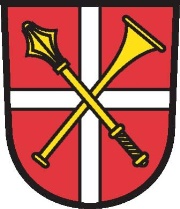 Société Suisse d'HéraldiqueSocietà Svizzera di AraldicaSchweizerische Heraldische GesellschaftSociété Suisse d'HéraldiqueSocietà Svizzera di AraldicaBeitrittserklärungDer/die Unterzeichnete erklärt seinen/ihren verbindlichen Beitritt zur Schweizerischen Heraldischen GesellschaftDer Jahresbeitrag beträgt CHF 100.00 inkl. Abonnement für die Zeitschrift "Schweizer Archiv für Heraldik"BeitrittserklärungDer/die Unterzeichnete erklärt seinen/ihren verbindlichen Beitritt zur Schweizerischen Heraldischen GesellschaftDer Jahresbeitrag beträgt CHF 100.00 inkl. Abonnement für die Zeitschrift "Schweizer Archiv für Heraldik"AnredeNameVornameStrasseNrAdresszusatzLandPLZOrtTelefon privatTelefon mobilTelefon GeschäftEmailGeburtsdatumBerufInteressen